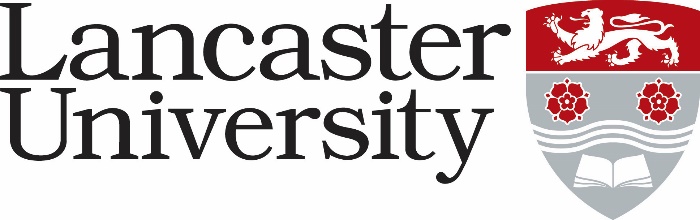 PERSON SPECIFICATIONEnvironmental Chemistry Technician - LEC*Application Form – assessed against the application form, curriculum vitae, and letter of support. Applicants will not be asked to answer a specific supporting statement. Normally used to evaluate factual evidence e.g. award of a qualification. Will be “scored” as part of the shortlisting process. Supporting Statements - applicants are asked to provide a statement to demonstrate how they meet the criteria. The response will be “scored” as part of the shortlisting process. Interview – assessed during the interview process by either competency-based interview questions, tests, presentation etc.CriteriaEssential/ DesirableApplication Form/ Supporting Statements/ Interview *Grade 5: Knowledge and understanding equivalent to a level 4 qualification gained through relevant practical experience and/or study.Grade 6: Knowledge and understanding equivalent to a level 5 qualification gained through relevant practical experience and/or study.EssentialApplication FormAbility to, or experience of, providing appropriate guidance and support to lab users including staff and students. Essential Application Form /Interview Use of and familiarity with good laboratory practices:Grade 5: Ability to understand and implement good laboratory practices and maintain a high standard of housekeeping.Grade 6: Experience of writing and implementing good laboratory practices and enforcing high standards of housekeeping.EssentialSupporting Statements / InterviewKnowledge of relevant Health and Safety:Grade 5: Willing to attain a relevant Health and safety qualification and be familiar with health and safety guidance and other relevant legislation.Grade 6: Hold a relevant Health and Safety qualification and have a working knowledge and practical experience of Health and Safety and other relevant legislation. EssentialApplication Form / InterviewPractical experience of chromatographyGrade 5: Ability to demonstrate common techniques independently and perform more complex tasks and activities appropriately and effectively given sufficient training.Grade 6: Experience of developing methods and protocols and liaising with colleagues regarding analytical requirements.EssentialSupporting Statements / InterviewTo convey an appropriate rationale and interest in applying for this post.EssentialSupporting Statements / InterviewEvidence of effectively managing your own workload priorities and time. Essential Supporting Statements Ability to present information accurately, clearly and in an appropriate format.EssentialSupporting StatementsAbility to, or experience of, maintaining and servicing of analytical equipment.DesirableSupporting Statements / InterviewMembership of a professional body or commitment to personal development and training.DesirableApplication Form /Interview